Практическая работа № 3Расчет и армирование монолитного балочного перекрытия. Конструирование каркасов и сеток. Составление спецификации арматурыИсходные данныеРазмеры перекрытия в плане 5,9 х 9,9 м Вес пола 0,72 кН/м2Временная нагрузка на перекрытие 4,0 кН/м2Компоновка монолитного балочного перекрытияПри выполнении компоновки (см. рис. 1а) шаг монолитных балок задается около двух метров. При этом крайние балки можно положить с меньшим шагом, так как в крайних пролетах плиты изгибающий момент вычисляется по формуле, а в средних пролетах -, то есть момент M1>M2. Глубина заделки балок в стену составляет 200...250 мм, а плиты - не менее 120 мм.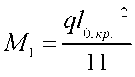 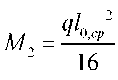 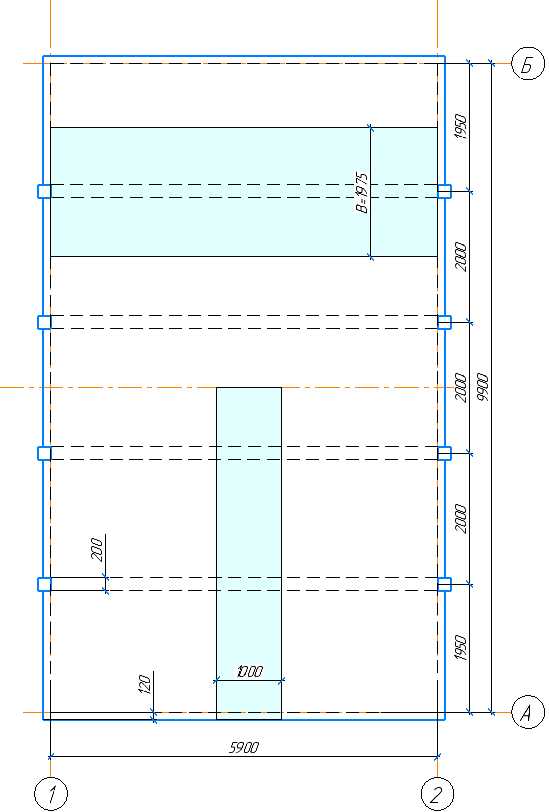 Рис. 1. Компоновка и схема армирования монолитного балочного перекрытияОпределение усилий в элементах монолитного балочного перекрытияОпределяются усилия, возникающие в элементах монолитного балочного перекрытия отдельно в плите и балках.Монолитная плита перекрытия опирается на балки. Если рассматривать среднюю ячейку плиты, то плита здесь опирается на балки и стены. Но так как отношение длинной стороны к короткой равно 7,02/1,9 = 3,6 > 2,5, то считается, что плита опирается только на балки с расчетной схемой в виде многопролетной статически неопределимой балки. Пролет крайней ячейки плиты - между серединой площадки опирания плиты на стену и гранью монолитной балки 1окр. = 1,95 - 0,1 + 0,06 =1,91 м. Пролет средней ячейки - между гранями монолитных балок 1о,ср.= 2,0 - 0,2 = 1,8 м. При расчете монолитной плиты принято рассматривать полосу шириной В = 1 м. Толщина плиты предварительно задается h = 0,10 м. Таким образом можно считать, что рассчитывается балка, сечение которой имеет размеры b • h = 1 • 0,1 м. Плита, входящая в состав монолитного перекрытия при таком конструктивном решении, называется балочной.В таблицу 1 включены нагрузки на рассчитываемое перекрытие.Таблица 1Ширина грузовой полосы B =1 м. Погонная нагрузка q=(Pd+Pt) *B=8,47 кН/м.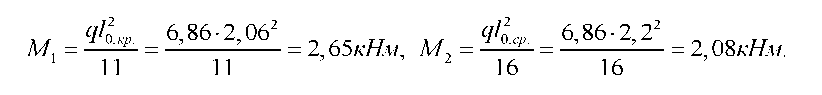 Ширина грузовой полосы при определении нагрузки на крайнюю балку перекрытия составляет В = (1,95 + 2,0)/2 = 1,98  м, на среднюю - 2,0 м.Расчетное значение нагрузки на монолитное перекрытие с учетом собственного веса монолитной плиты составляет 8,47 кН/м. Для определения веса монолитной балки необходимо предварительно задать размеры ее поперечного сечения (hxb) - 450x200 мм. Так как вес плиты определен по всему полю плиты, то погонный вес балки определяется как вес ее выступающего ребра (450 - 100 = 350 мм = 0,35 м) - 0,2 • 0,35 • 25 • 1,1 = 1,9 кН/м.Расчетной схемой монолитной балки является однопролетная статически определимая балка, нагруженная равномерно распределенной нагрузкой. Нагрузка на среднюю балку - q = 8,47 • 2,0 + 1,9 = 18,85  кН/м, на крайнюю балку - q = 8,47 • 1,98 + 1,9 = 18,63 кН/м. Расчетная длина балки (определяется между серединами площадок опирания): 10 = 5,9 + 0,2 = 6,1 м.Изгибающий момент в балке М = 18,85*6,1*6,1/8= 87,66кНм. М = 86,67кНм (при q = 18,63кН/м).Подсчет арматуры элементов монолитного балочного перекрытияПри определении площади поперечного сечения продольной арматуры, достаточной для обеспечения несущей способности нормального сечения элементов балочного перекрытия (плиты и балки), принимается, что во всех балках будут установлены одинаковые арматурные каркасы, а также что для армирования крайних и средних пролетов плиты будет применены одинаковые сетки.Поперечная арматура устанавливается по конструктивным требованиям (без проверки прочности наклонного сечения).Подбор продольной арматуры сеток армирования монолитной плитыИсходные данные: усилие М = 2,65 кН*м; сечение bxh = 1,0x0,1 м, h0 = 0,1 - 0,025 = 0,075 м; класс бетона В25, Rb = 14,5 МПа = 14500 кН/м2 (В30, Rb = 17 МПа), арматуры В500, Rs = 43,5 • 10 кН/м (диаметр арматуры 3,4,5,6,8,10,12,14,16 мм), коэффициент условий работы бетона yb1 = 0,9.Алгоритм расчета: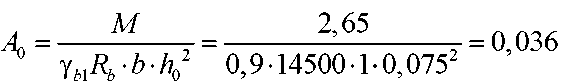 A0 < Ar (см. таб.2) - условие выполняется.Таблица 2По таблице 3 по коэффициенту А0 определяется коэффициент n = 0,98Таблица 3 - Коэффициенты для расчета изгибаемых элементов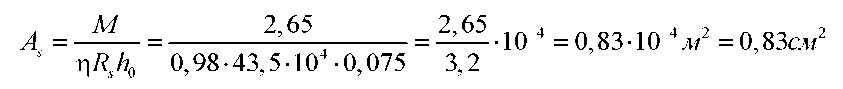 Так как при расчете рассматривалось сечение шириной 1м = 1000 мм, то с учетом заданного шага стержней S (100, 150, 200, 250, 300 мм) можно установить количество стержней в сечении балочной плиты: n = 1000/ S, соответственно 10 стержней, 6 (с запасом), 5, 4, 3 (с запасом).Принимаем S = 200 мм, n = 5; по сортаменту (см. таблицу 4) подбираем диаметр рабочих стержней сетки 05, As = 0,98 см > 0,83 см - прочность нормального сечения обеспечена. Процент армирования больше минимального: 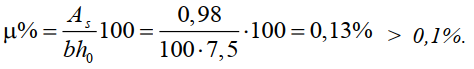 В качестве конструктивных стержней сетки назначаем 03В500 (S= 200)Таблица 4 - Сортамент арматурыПодбор нижней продольной арматуры каркаса балок Исходные данные: усилие М = 87,66 кН*м; сечение bxh = 0,2x0,45 м, h0 = 0,45 - 0,03 = 0,42 м. Монолитная балка работает совместно с плитой перекрытия, вовлекая плиту в работу балки при изгибе. При этом поперечное сечение балки становится тавровым с шириной полки bf’= 2,0 м. Если сжатая зона находится в пределах полки тавра, то при расчете принимается b = bf’ = 2,0 м. В этом проявляется преимущество таврового сечения по сравнению с прямоугольным; класс бетона В25, Rb = 14500 кН/м (В30, Rb = 17 МПа), коэффициент условий работы бетона уb1 = 0,9, класс арматуры А400, Rs = 350 МПа = 35 • 104 кН/м2 (А500, Rs = 435 МПа).Алгоритм расчета:A0 < Ar (см. табл. 2), если условия не выполняются можно увеличить класс бетона, высоту сечения балки, n = 0,883, E = 0,23, (таблица 3).Высота сжатой зоны поперечного сечения балки x = Ee • h0 = 0,23 • 0,42 = 0,1 м > 0,1 м (толщина плиты) - сжатая зонане  выходит за пределы полки таврового сечения балки. По сортаменту (см. таб. 4) подбираем диаметр двух рабочих стержней продольной арматуры 2D25, As = 9,82 см2 > 6,78 см2 - прочность нормального сечения обеспечена.Поперечная арматура D8А400 подбирается из условия ее свариваемости с продольной арматурой D25А400 мм (см. таблицу 5). По длине балки на концевых участках длиной 0,25 • 7,3 = 1,83 м поперечная арматура устанавливается с шагом 0,5 • h0=0,5 • 0,42 = 0,21 м (200 мм). На остальной части балки она устанавливается с шагом 0,75 • 0,42 = 0,315 м (300 мм).Таблица 5 - Соотношение между диаметрами стержней при сварке изделияАрмирование монолитного балочного перекрытия Балки монолитного перекрытия армируются объемными каркасами, плита - сетками. При составлении спецификации арматуры каркасов и сеток балочного перекрытия вес погонного метра арматурных стержней различного диаметра можно взять по сортаменту арматуры в таблице П1 Приложения.Плита армируется двумя рулонными сварными сетками С1 с продольной рабочей арматурой (см. рис. 1б). Рулоны при этом раскатываются поперек балок. Поперечная арматура сеток является конструктивной. Сетки в нерабочем направлении стыкуются внахлестку без сварки. Перепуск конструктивной арматуры при этом должен составлять не менее 50-100 мм.Вес 1 м сетки (продольные рабочие стержни D5В500 с шагом 200 мм - 5 м, поперечные конструктивные стержни D3В500 с шагом 200 мм - 5м, при весе одного метра стержня 05 - 0,154 кг: 5 • 0,154 = 0,77 кг и при весе одного метра стержня 03 - 0,055 кг: 5 • 0,055 = 0,275 составляет 0,77 + 0,275 = 1,045 кг (см. табл.6)Таблица 6Вслед за очертанием эпюры моментов в балочной плите перекрытия сетка С1 поднимается над опорами-балками и опускается в пролетах плиты. Подъем сетки выполняется на расстоянии 0,25 • l0 = 0,25 • 1,95 = 0,49 м = 490 мм от опоры. Дополнительная верхняя сетка С2 устанавливается конструктивно на расстоянии 0,1*10 от грани стены.Каркас К1 включает в себя нижнюю продольную рабочую арматуру D25А400 - поз.1, верхнюю продольную конструктивную арматуру D10А400 (10-15% площади нижней стержней продольной арматуры 0,15 • 4,909 = 0,736 см2) - поз. 2, поперечную рабочую арматуру D8А400 - поз. 3, конструктивные соединительные стержни - D5В500 (шаг 500 мм) - поз.4.При необходимости выбрать другие классы бетона и арматуры прочностные характеристики материалов смотри в таблице 7Таблица 7 - Прочностные и деформационные характеристики материалов, МПаНаименование и значение нагрузки, кН/м2YnНормативное значение нагрузки, кН/м2YfРасчетное значение нагрузки, кН/м21. Постоянная нагрузка (Pd): Нагрузка от пола - 0,711,00,711,3 0,92Нагрузка от плиты -0,1 х25 =2,51,02,51,102,752. Временная нагрузка (Pt) - 4,04,01,204,80Всего:8,47Предельные значение коэффициентов для расчета изгибаемых элементовПредельные значение коэффициентов для расчета изгибаемых элементовПредельные значение коэффициентов для расчета изгибаемых элементовПредельные значение коэффициентов для расчета изгибаемых элементовПредельные значение коэффициентов для расчета изгибаемых элементовКласс арматурыА240А400А500В500Значение ER0,6120,5310,4930,502Значение AR0,4250,3900,3720,376EnAoEnAoEnAo0,010,9950,010,180,9100,1640,350,8250,2890,020,9900,020,190,9050,1720,360,8200,2950,030,9850,030,200,9000,1800,370,8150,3020,040,9800,0390,210,8950,1880,380,8100,3080,050,9750,0490,220,8900,1960,390,8050,3140,060,9700,0580,230,8850,2030,400,8000,3200,070,9650,0680,240,8800,2110,410,7950,3260,080,9600,0770,250,8750,2190,420,7900,3320,090,9550,0860,260,8700,2260,430,7850,3380,100,9500,0950,270,8650,2340,440,7800,3430,110,9450,1040,280,8600,2410,450,7750,3490,120,9400,1130,290,8550,2480,460,7700,3540,130,9350,1220,300,8500,2550,470,7650,3590,140,9300,1300,310,8450,2620,480,7600,3650,150,9250,1390,320,8400,2690,490,7550,3700,160,9200,1470,330,8350,2760,500,7500,3750,170,9150,1560,340,8300,2820,510,7450,380DПлощадь поперечного сечения [см2] при числе стержнейПлощадь поперечного сечения [см2] при числе стержнейПлощадь поперечного сечения [см2] при числе стержнейПлощадь поперечного сечения [см2] при числе стержнейПлощадь поперечного сечения [см2] при числе стержнейПлощадь поперечного сечения [см2] при числе стержнейПлощадь поперечного сечения [см2] при числе стержнейПлощадь поперечного сечения [см2] при числе стержнейПлощадь поперечного сечения [см2] при числе стержнейМасса,мм123456789кг30,070,140,210,280,350,420,490,570,640,05540,130,250,360,500,630,760,881,011,130,09850,200,390,590,790,981,181,371,571,770,15460,280,570,861,131,421,701,982,262,550,22280,501,011,512,012,513,023,524,024,530,395100,791,573,363,143,934,715,506,287,070,617121,1312,263,394,525,656,797,929,0510,180,888141,5393,084,626,167,699,2310,7712,3113,851,208162,0114,026,038,0410,0512,0614,0716,0818,101,578182,5455,097,6310,1812,7215,2717,8120,3622,901,998203,1426,289,4112,5615,7118,8521,9925,1428,282,466223,8017,6011,0415,0219,0022,8126,6130,4134,212,984254,9099,8214,7319,6324,5429,4534,3639,2744,133,853286,15812,3218,4724,6330,7936,9543,1049,2655,424,834328,04216,0824,1332,1740,2148,2556,3064,3472,386,3133610,1820,3630,5440,7250,9061,0871,2681,4491,627,9904012,5625,1237,6850,2462,8075,3687,92100,4113,09,805Диаметр стержня одного направления, мм3...1214,1618,202225...3236,40Наименьший допустимый диаметр стержня другого направления, мм3456810Марка изделияПоз.НаименованиеКол.Масса поз., кгМасса изделия, кгК1 (шт.4)125-А400 1=7280256,0176,65 (306,6)К1 (шт.4)210-А400 1=728028,9876,65 (306,6)К1 (шт.4)38-А400 1=4406210,7876,65 (306,6)К1 (шт.4)45-В500 1=190300,8876,65 (306,6)С1 (шт.2)45,01 (90,02)С2 (шт.4)1,72 (6,88)Всего:403,5АрматураАрматураАрматураАрматураАрматураАрматураАрматураКласс (D, мм)ВидRsnRsRswRscEsА240 (6-40)горячекатаная гладкая240210170210200000А800 (10-40)Термомеханически упрочненная периодического профиля800695-500200000А400 (6-40)горячекатаная периодического профиля400350280350200000А500 (10-40)горячекатаная периодического профиля500435300435200000В500 (3-12)холоднодеформированная периодического профиля500435300415200000Вр500 (3-5)холоднодеформированная периодического профиля500415300390200000БетонБетонБетонБетонБетонБетонБетонКлассВидRbnRbRbtnRbtEbB15тяжелый, средняя плотность - 2200...2500 кг/м311,08,51,100,7524000B20тяжелый, средняя плотность - 2200...2500 кг/м315,011,51,350,9027500B25тяжелый, средняя плотность - 2200...2500 кг/м318,514,51,551,0530000B30тяжелый, средняя плотность - 2200...2500 кг/м322,017,01,751,1532500В35тяжелый, средняя плотность - 2200...2500 кг/м322,519,51,951,3034500